Mateřská škola, Speciální základní škola a Praktická školav Hradci Králové, Hradecká ulice 1231Vás zve na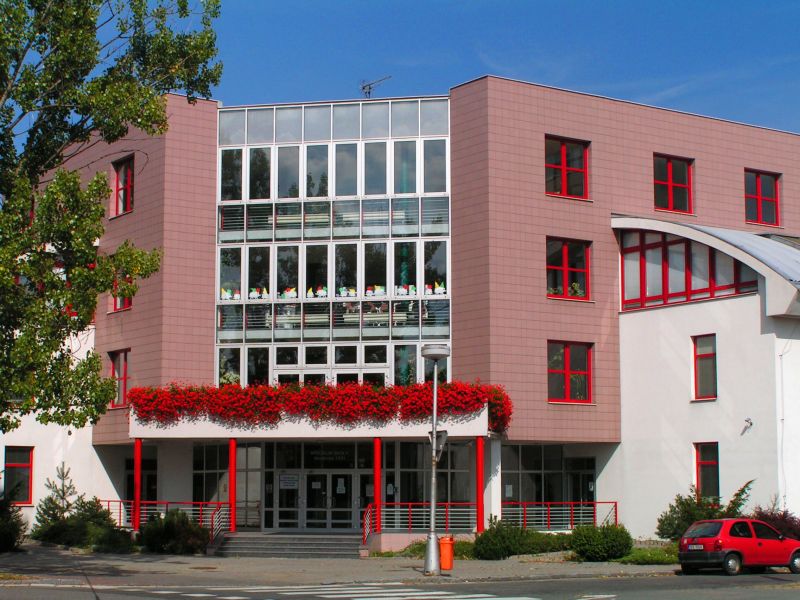 Ve čtvrtek 8. 12. 2022          OD 8,00 DO 14,00 HODINNabízíme prohlídku školy, možnost nahlédnout do výuky.Přijďte se podívat, v jakých podmínkách se učí děti se speciálními vzdělávacími potřebami. SRDEČNĚ VÁS ZVEME DO NAŠÍ KRÁSNÉ ŠKOLY.Naše škola je státní a je určena pro děti se všemi stupni mentálního postižení, s kombinovanými vadami a s autismem z celého Královéhradeckého kraje. Výuka a aktivity školy jsou bezplatné.